Note : téléchargez et complétez directement sur ce formulaire Soyez succinct : respectez le nombre de mots ou l’espace indiqué IDENTIFICATION DE L’ENTREPRISE                                                                 Présentez brièvement votre entreprise, ce texte sera utilisé pour vous décrire lors de la Soirée du Gala. [50 mots] Ces informations servent seulement à classer votre entreprise dans les catégories petite-moyenne-grande entreprise Je déclare que tous les renseignements sont authentiques, et par la présente, j’autorise le Jury à demander des confirmations auprès de notre firme comptable et/ou notre institution bancaire, s’il y a lieu, afin de certifier que l’entreprise candidate n’est pas en position financière difficile. Décrivez brièvement votre entreprise : Raison d’être de l’entreprise, sa mission, ses produits et/ou service, sa clientèle et son territoire d’activités [max 500 mots]2.Veuillez indiquer le nombre d’employés au sein de votre entreprise.Veuillez indiquer vos principaux fournisseurs de service — ces renseignements servent uniquement à mesure l’appartenance de votre entreprise à Rouyn-Noranda Quelles ont été les retombées économiques directes pour l’économie de Rouyn-Noranda sur cette période de 24 mois ?Quels sont les implications de votre entreprise et ses dirigeants [temps, dons] dans la communauté ? [Si votre implication sociale est importante, inscrivez dès maintenant votre entreprise dans la discipline « engagement communautaire »]  [400 mots] Énoncez la stratégie et les politiques mises en place par votre organisation et en quoi contribuent-elles au développement économique de Rouyn-Noranda.Stratégie : objectifs visés, moyens et actions, etc.Astuce : présentez les acteurs impliqués, la démarche. [1 000 mots] Présentez des résultats concrets de la contribution de votre organisation sur le développement économique de Rouyn-NorandaEx : création ou rétention d’emplois, amélioration de la qualité de vie, mise en valeur des expertises locales, rayonnement, etc. [1 000 mots]  Quelle est votre vision pour l’avenir de votre entreprise et comment comptez-vous assurer sa croissance et sa prospérité ?[500 mots]  À VOUS L’HONNEUR ! 		                        Expliquez en 3 points, les raisons pour lesquelles votre entreprise mérite de recevoir      le Prix Extra Contribution au développement économique de Rouyn-Noranda ?    [1 000 mots]  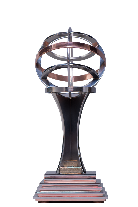 CONCOURS EXTRA 2022CONTRIBUTION AU DÉVELOPPEMENTÉCONOMIQUE DE ROUYN-NORANDA Nom de l’entreprise (raison socialeNom de l’entreprise (raison socialeNom de l’entreprise (raison socialeNom de l’entreprise (raison socialeAnnée de fondation Adresse complète Adresse complète Adresse complète Adresse complète Adresse complète Téléphone      Site internet Principal dirigeant [nom et titre] Principal dirigeant [nom et titre] Principal dirigeant [nom et titre] Principal dirigeant [nom et titre] Principal dirigeant [nom et titre] Contact personne responsable qui dépose le dossier [nom et titre]         Courriel Contact personne responsable qui dépose le dossier [nom et titre]         Courriel Contact personne responsable qui dépose le dossier [nom et titre]         Courriel Contact personne responsable qui dépose le dossier [nom et titre]         Courriel Contact personne responsable qui dépose le dossier [nom et titre]         Courriel Chanson —  Titre                                                      interprète             Veuillez inscrire le titre d’une chanson qui représente votre entreprise qui vous accompagnera si vous faites partie des lauréats Chanson —  Titre                                                      interprète             Veuillez inscrire le titre d’une chanson qui représente votre entreprise qui vous accompagnera si vous faites partie des lauréats Chanson —  Titre                                                      interprète             Veuillez inscrire le titre d’une chanson qui représente votre entreprise qui vous accompagnera si vous faites partie des lauréats Chanson —  Titre                                                      interprète             Veuillez inscrire le titre d’une chanson qui représente votre entreprise qui vous accompagnera si vous faites partie des lauréats Chanson —  Titre                                                      interprète             Veuillez inscrire le titre d’une chanson qui représente votre entreprise qui vous accompagnera si vous faites partie des lauréats Classification de l’entreprise Moins de 200 000 $1 million à 2 millions $ 200 000 $ à 500 000 $2 millions à 5 millions $500 000 $ à 1 million $Plus de 5 millions $Secteur d’activité Servicescommercial  Industriel Autres :      Déclaration de la personne responsable Nom de la personne responsable Signature Nom de l’entreprise DateDESCRIPTION DE L’ENTREPRISE CRÉATION DE RICHESSE  Rouyn-NorandaRouyn-NorandaRouyn-NorandaTemps pleinTemps partielMasse salariale202020212022 projeté2023 projetéFirme comptable : Avocats : Notaire :Institution financière : Principaux fournisseurs [4] locaux1—     2—     3—     4—      20202021Contrats octroyés en sous-traitance      $     $Achats matériaux et équipements       $     $Services professionnels      $     $Créations nouveaux emplois [combien]      #     #Implication communautaire [valeur en dons et heures $]     $     $Organismes ayant bénéficié de votre soutien :Organismes ayant bénéficié de votre soutien :STRATÉGIERÉSULTATS ENTREPRENEURSHIP/LEADERSHIP                                                              